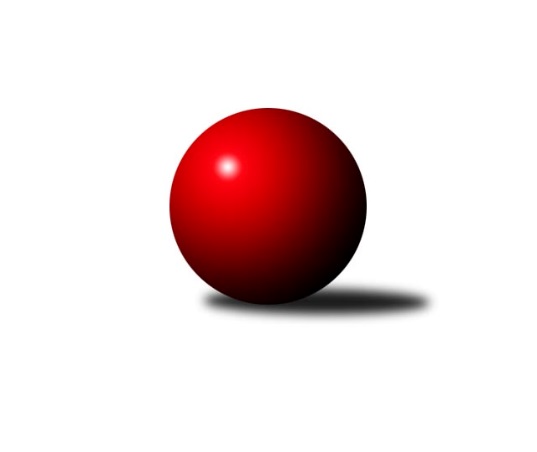 Č.8Ročník 2017/2018	28.10.2017Nejlepšího výkonu v tomto kole: 3361 dosáhlo družstvo: KK Mor.Slávia Brno BJihomoravská divize 2017/2018Výsledky 8. kolaSouhrnný přehled výsledků:KK Orel Ivančice	- KK Réna Ivančice 	1:7	3129:3230	7.5:16.5	27.10.KK Orel Telnice	- KK Jiskra Čejkovice	5:3	2664:2605	14.5:9.5	27.10.TJ Sokol Brno IV	- TJ Jiskra Otrokovice	7:1	3270:3085	16.5:7.5	27.10.KC Zlín B	- TJ Sokol Mistřín B	3:5	3190:3218	10.0:14.0	27.10.TJ Sokol Luhačovice B	- KK Blansko B	4:4	3193:3202	11.5:12.5	28.10.SKK Dubňany B	- KK Vyškov B	6:2	3201:3151	12.0:12.0	28.10.TJ Valašské Meziříčí B	- KK Mor.Slávia Brno B	2:6	3203:3361	9.0:15.0	28.10.Tabulka družstev:	1.	SKK Dubňany B	8	6	0	2	44.0 : 20.0 	111.5 : 80.5 	 3161	12	2.	KK Orel Telnice	7	5	1	1	34.5 : 21.5 	97.0 : 71.0 	 2916	11	3.	KK Réna Ivančice	8	5	1	2	38.5 : 25.5 	111.0 : 81.0 	 3101	11	4.	TJ Sokol Mistřín B	8	5	1	2	35.0 : 29.0 	97.0 : 95.0 	 3194	11	5.	KK Jiskra Čejkovice	8	5	0	3	37.0 : 27.0 	103.0 : 89.0 	 2846	10	6.	KC Zlín B	8	4	0	4	31.0 : 33.0 	98.5 : 93.5 	 3085	8	7.	TJ Jiskra Otrokovice	8	4	0	4	30.0 : 34.0 	88.5 : 103.5 	 2976	8	8.	KK Orel Ivančice	8	4	0	4	30.0 : 34.0 	85.0 : 107.0 	 3021	8	9.	KK Blansko B	8	3	1	4	26.0 : 38.0 	83.5 : 108.5 	 2880	7	10.	TJ Sokol Brno IV	8	3	0	5	32.0 : 32.0 	98.5 : 93.5 	 3016	6	11.	KK Vyškov B	8	3	0	5	31.0 : 33.0 	94.5 : 97.5 	 3035	6	12.	KK Mor.Slávia Brno B	8	3	0	5	28.0 : 36.0 	87.0 : 105.0 	 3044	6	13.	TJ Sokol Luhačovice B	7	1	2	4	20.0 : 36.0 	81.0 : 87.0 	 3009	4	14.	TJ Valašské Meziříčí B	8	1	0	7	23.0 : 41.0 	84.0 : 108.0 	 3121	2Podrobné výsledky kola:	 KK Orel Ivančice	3129	1:7	3230	KK Réna Ivančice 	Jiří Peška	136 	 123 	 143 	126	528 	 2:2 	 512 	 137	135 	 119	121	Tomáš Buršík	Aneta Ondovčáková	124 	 119 	 140 	129	512 	 1:3 	 531 	 137	137 	 120	137	Tomáš Čech	Karel Sax	118 	 133 	 136 	125	512 	 1.5:2.5 	 526 	 129	129 	 136	132	Tomáš Hrdlička	Martin Maša	128 	 139 	 127 	125	519 	 0:4 	 560 	 145	144 	 131	140	Dalibor Šalplachta	Jan Mecerod	136 	 147 	 119 	127	529 	 1:3 	 548 	 137	127 	 138	146	Miroslav Nemrava	Jaromír Klika	125 	 153 	 138 	113	529 	 2:2 	 553 	 136	146 	 132	139	Jaroslav Mošaťrozhodčí: Nejlepší výkon utkání: 560 - Dalibor Šalplachta	 KK Orel Telnice	2664	5:3	2605	KK Jiskra Čejkovice	Zdenek Pokorný	161 	 80 	 146 	81	468 	 3:1 	 441 	 153	72 	 147	69	Tomáš Stávek	Jiří Dvořák	153 	 78 	 151 	61	443 	 3:1 	 431 	 145	77 	 147	62	Ludvík Vaněk	Jiří Šimeček	147 	 72 	 142 	90	451 	 1.5:2.5 	 438 	 167	72 	 146	53	Vít Svoboda	Milan Mikáč	156 	 54 	 145 	72	427 	 2:2 	 445 	 148	69 	 165	63	Martin Komosný	Josef Hájek	150 	 70 	 137 	45	402 	 1:3 	 453 	 153	61 	 150	89	Zdeněk Škrobák	Pavel Dvořák	150 	 70 	 164 	89	473 	 4:0 	 397 	 145	53 	 154	45	Adam Sýkora *1rozhodčí: střídání: *1 od 48. hodu Jakub SvobodaNejlepší výkon utkání: 473 - Pavel Dvořák	 TJ Sokol Brno IV	3270	7:1	3085	TJ Jiskra Otrokovice	Rudolf Zouhar	127 	 146 	 127 	141	541 	 3:1 	 484 	 100	133 	 128	123	Pavel Jurásek	Jiří Smutný	121 	 133 	 134 	120	508 	 4:0 	 480 	 114	128 	 119	119	Jiří Gach	Miroslav Vítek	131 	 149 	 137 	133	550 	 2:2 	 509 	 133	121 	 113	142	Michael Divílek ml. *1	Petr Berka	132 	 132 	 151 	119	534 	 2:2 	 535 	 138	128 	 132	137	Barbora Divílková ml.	Radoslav Rozsíval	138 	 146 	 130 	152	566 	 3:1 	 533 	 134	124 	 144	131	Michael Divílek st.	Zdeněk Vránek	151 	 134 	 145 	141	571 	 2.5:1.5 	 544 	 146	135 	 122	141	Barbora Divílková st.rozhodčí: střídání: *1 od 74. hodu Libor PekárekNejlepší výkon utkání: 571 - Zdeněk Vránek	 KC Zlín B	3190	3:5	3218	TJ Sokol Mistřín B	Roman Janás	152 	 153 	 130 	128	563 	 2.5:1.5 	 543 	 137	139 	 130	137	Josef Blaha	David Matlach	133 	 120 	 145 	126	524 	 2:2 	 482 	 96	128 	 121	137	Milan Peťovský *1	Radek Janás	132 	 136 	 164 	134	566 	 1:3 	 579 	 135	158 	 146	140	Zdeněk Sedláček	Zdeněk Šeděnka	116 	 121 	 135 	141	513 	 1.5:2.5 	 524 	 132	115 	 136	141	Václav Luža	Petr Polepil	133 	 143 	 138 	127	541 	 3:1 	 538 	 129	142 	 121	146	Martin Fiala	Zdeněk Bachňák *2	136 	 115 	 103 	129	483 	 0:4 	 552 	 147	130 	 136	139	Roman Macekrozhodčí: střídání: *1 od 39. hodu Radek Horák, *2 od 61. hodu Evžen ŠtětkářNejlepší výkon utkání: 579 - Zdeněk Sedláček	 TJ Sokol Luhačovice B	3193	4:4	3202	KK Blansko B	Vratislav Kunc	125 	 149 	 151 	126	551 	 2:2 	 547 	 138	132 	 140	137	Josef Kotlán	Milan Žáček	146 	 145 	 136 	130	557 	 3:1 	 538 	 117	142 	 134	145	Jiří Zapletal	Jaromír Čanda	138 	 126 	 129 	122	515 	 2.5:1.5 	 478 	 120	126 	 138	94	Radim Pliska	Karel Máčalík *1	133 	 128 	 126 	120	507 	 1:3 	 571 	 122	159 	 146	144	Miroslav Flek	Miroslav Hvozdenský	137 	 138 	 133 	128	536 	 2:2 	 524 	 141	121 	 141	121	Otakar Lukáč	Tomáš Juřík	132 	 132 	 127 	136	527 	 1:3 	 544 	 140	153 	 133	118	Martin Honcrozhodčí: střídání: *1 od 91. hodu Petr KudláčekNejlepší výkon utkání: 571 - Miroslav Flek	 SKK Dubňany B	3201	6:2	3151	KK Vyškov B	Jaroslav Šerák	147 	 128 	 146 	116	537 	 2:2 	 510 	 129	132 	 128	121	Josef Michálek	Zdeněk Kratochvíla	137 	 130 	 110 	128	505 	 1:3 	 555 	 119	142 	 147	147	Zdenek Pokorný	Václav Kratochvíla	143 	 143 	 116 	145	547 	 3:1 	 533 	 132	120 	 154	127	Jan Večerka	Filip Dratva	143 	 138 	 133 	124	538 	 3:1 	 487 	 100	127 	 121	139	Břetislav Láník	Václav Benada	152 	 136 	 126 	119	533 	 1:3 	 529 	 121	139 	 140	129	Milan Svačina	Jaroslav Harca	149 	 128 	 129 	135	541 	 2:2 	 537 	 156	108 	 145	128	Miloslav Krejčírozhodčí: Nejlepší výkon utkání: 555 - Zdenek Pokorný	 TJ Valašské Meziříčí B	3203	2:6	3361	KK Mor.Slávia Brno B	Petr Tomášek	131 	 134 	 152 	155	572 	 3:1 	 540 	 139	130 	 125	146	Radim Herůfek	Libor Horák	134 	 129 	 118 	133	514 	 0:4 	 598 	 143	152 	 141	162	Patrik Schneider	Miloslav Plesník	133 	 132 	 125 	162	552 	 2:2 	 579 	 152	120 	 167	140	Peter Zaťko	Milan Klanica	133 	 128 	 130 	133	524 	 0:4 	 585 	 146	151 	 150	138	Radim Hostinský	Martin Kuropata	134 	 132 	 128 	143	537 	 2:2 	 531 	 115	133 	 166	117	Ondřej Olšák	Miloš Jandík	142 	 106 	 144 	112	504 	 2:2 	 528 	 123	142 	 128	135	Radek Šenkýřrozhodčí: Nejlepší výkon utkání: 598 - Patrik SchneiderPořadí jednotlivců:	jméno hráče	družstvo	celkem	plné	dorážka	chyby	poměr kuž.	Maximum	1.	Jaroslav Mošať 	KK Réna Ivančice 	571.54	368.4	203.1	3.3	5/5	(598)	2.	Adam Sýkora 	KK Jiskra Čejkovice	562.15	376.4	185.8	5.7	4/5	(588)	3.	Radek Janás 	KC Zlín B	555.75	369.4	186.4	4.2	5/5	(583)	4.	Jan Mecerod 	KK Orel Ivančice	555.61	361.9	193.7	3.1	5/5	(607)	5.	Martin Fiala 	TJ Sokol Mistřín B	549.93	358.7	191.2	5.1	5/5	(580)	6.	Zdenek Pokorný 	KK Orel Telnice	549.00	362.2	186.9	2.4	4/4	(575)	7.	Martin Bublák 	KK Orel Ivančice	545.55	368.9	176.7	4.4	4/5	(587)	8.	Roman Janás 	KC Zlín B	545.22	369.9	175.4	5.4	5/5	(568)	9.	Jiří Dvořák 	KK Orel Telnice	545.15	363.0	182.2	4.0	4/4	(578)	10.	Filip Dratva 	SKK Dubňany B	543.90	368.6	175.4	6.0	5/5	(587)	11.	Zdenek Pokorný 	KK Vyškov B	542.90	365.6	177.3	5.2	4/5	(570)	12.	Radim Hostinský 	KK Mor.Slávia Brno B	540.08	363.8	176.3	6.8	5/5	(585)	13.	Michael Divílek  ml.	TJ Jiskra Otrokovice	539.53	369.9	169.7	5.5	3/4	(571)	14.	Martin Honc 	KK Blansko B	539.03	346.7	192.4	3.1	5/5	(565)	15.	Michael Divílek  st.	TJ Jiskra Otrokovice	538.60	367.4	171.2	5.7	4/4	(563)	16.	Pavel Dvořák 	KK Orel Telnice	537.90	364.2	173.7	3.3	4/4	(576)	17.	Josef Blaha 	TJ Sokol Mistřín B	536.85	356.5	180.4	5.4	5/5	(592)	18.	Dalibor Šalplachta 	KK Réna Ivančice 	536.20	368.9	167.3	5.6	5/5	(560)	19.	Jaroslav Harca 	SKK Dubňany B	535.40	358.9	176.6	3.1	5/5	(571)	20.	Petr Tomášek 	TJ Valašské Meziříčí B	535.13	358.4	176.7	4.5	4/5	(572)	21.	Patrik Schneider 	KK Mor.Slávia Brno B	533.68	362.1	171.6	5.0	5/5	(598)	22.	Peter Zaťko 	KK Mor.Slávia Brno B	533.58	365.4	168.2	6.8	5/5	(579)	23.	Tomáš Stávek 	KK Jiskra Čejkovice	533.44	356.7	176.8	2.1	5/5	(554)	24.	Petr Polepil 	KC Zlín B	533.21	364.3	168.9	5.9	5/5	(561)	25.	Tomáš Buršík 	KK Réna Ivančice 	533.10	350.3	182.8	4.4	5/5	(558)	26.	Tomáš Juřík 	TJ Sokol Luhačovice B	533.10	358.2	175.0	4.6	4/5	(554.4)	27.	Milan Žáček 	TJ Sokol Luhačovice B	532.21	354.9	177.3	6.5	5/5	(589)	28.	Miroslav Vítek 	TJ Sokol Brno IV	531.92	365.2	166.8	5.3	5/5	(550)	29.	David Matlach 	KC Zlín B	531.83	351.5	180.4	5.4	4/5	(557)	30.	Milan Mikáč 	KK Orel Telnice	531.73	365.9	165.9	6.0	3/4	(591.6)	31.	Milan Svačina 	KK Vyškov B	531.13	360.2	171.0	4.0	4/5	(551)	32.	Josef Kotlán 	KK Blansko B	529.70	360.2	169.5	5.9	5/5	(562)	33.	Jan Večerka 	KK Vyškov B	529.08	356.3	172.8	3.5	5/5	(562)	34.	Václav Benada 	SKK Dubňany B	528.81	364.6	164.2	4.7	4/5	(558)	35.	Radim Holešinský 	TJ Sokol Mistřín B	528.00	358.8	169.3	7.8	4/5	(542)	36.	Miroslav Nemrava 	KK Réna Ivančice 	527.88	363.2	164.7	5.6	5/5	(556.8)	37.	Miroslav Hvozdenský 	TJ Sokol Luhačovice B	527.12	356.8	170.3	5.4	5/5	(560)	38.	Zdeněk Vránek 	TJ Sokol Brno IV	527.08	358.5	168.6	4.5	5/5	(571)	39.	Jiří Šimeček 	KK Orel Telnice	526.53	361.3	165.2	4.5	4/4	(561.6)	40.	Miroslav Flek 	KK Blansko B	526.27	354.6	171.6	8.2	5/5	(571)	41.	Zdeněk Škrobák 	KK Jiskra Čejkovice	524.90	361.3	163.6	5.9	5/5	(560.4)	42.	Václav Kratochvíla 	SKK Dubňany B	524.56	355.1	169.4	5.5	4/5	(561)	43.	Ludvík Vaněk 	KK Jiskra Čejkovice	524.03	353.5	170.6	4.3	4/5	(559.2)	44.	Martin Kuropata 	TJ Valašské Meziříčí B	523.69	361.4	162.3	7.0	4/5	(568)	45.	Vít Svoboda 	KK Jiskra Čejkovice	522.40	357.1	165.3	3.5	5/5	(586.8)	46.	Pavel Husar 	TJ Sokol Brno IV	521.67	358.6	163.1	5.8	4/5	(573)	47.	Jiří Konečný 	TJ Sokol Luhačovice B	521.15	347.4	173.8	5.0	4/5	(569)	48.	Miloslav Krejčí 	KK Vyškov B	521.06	354.6	166.5	6.4	5/5	(613)	49.	Tomáš Čech 	KK Réna Ivančice 	519.12	351.4	167.7	4.3	5/5	(549.6)	50.	Barbora Divílková  ml.	TJ Jiskra Otrokovice	518.65	350.3	168.4	6.9	4/4	(543.6)	51.	Zdeněk Kratochvíla 	SKK Dubňany B	518.50	350.0	168.5	5.4	5/5	(585)	52.	Martin Maša 	KK Orel Ivančice	516.69	350.0	166.7	6.6	4/5	(544)	53.	Marek Čech 	KK Réna Ivančice 	516.43	362.6	153.8	7.7	4/5	(559.2)	54.	Jaromír Klika 	KK Orel Ivančice	516.22	352.2	164.1	6.0	5/5	(538)	55.	Martin Komosný 	KK Jiskra Čejkovice	515.14	358.4	156.7	9.0	5/5	(547.2)	56.	Radek Šenkýř 	KK Mor.Slávia Brno B	513.20	349.7	163.5	8.0	5/5	(528)	57.	Jiří Smutný 	TJ Sokol Brno IV	512.55	355.0	157.5	8.9	5/5	(548)	58.	Jaromír Čanda 	TJ Sokol Luhačovice B	511.86	341.4	170.4	6.2	5/5	(533)	59.	Petr Berka 	TJ Sokol Brno IV	510.57	348.2	162.4	8.9	5/5	(553)	60.	Václav Luža 	TJ Sokol Mistřín B	509.38	357.8	151.6	6.8	4/5	(528)	61.	Břetislav Láník 	KK Vyškov B	508.28	348.2	160.0	10.7	5/5	(547)	62.	Libor Horák 	TJ Valašské Meziříčí B	507.25	353.8	153.4	11.4	4/5	(532)	63.	Zdeněk Mrkvica 	KK Orel Ivančice	507.18	356.6	150.6	12.0	4/5	(522)	64.	Otakar Lukáč 	KK Blansko B	506.41	346.1	160.3	7.2	5/5	(540)	65.	Josef Hájek 	KK Orel Telnice	504.03	357.9	146.2	8.9	3/4	(543.6)	66.	Miloš Jandík 	TJ Valašské Meziříčí B	503.85	349.4	154.5	6.6	5/5	(559)	67.	Karel Máčalík 	TJ Sokol Luhačovice B	499.86	348.8	151.1	6.6	5/5	(513)	68.	Jiří Gach 	TJ Jiskra Otrokovice	498.27	348.9	149.4	10.3	3/4	(538)	69.	Jiří Zapletal 	KK Blansko B	497.59	350.3	147.3	10.4	5/5	(538)	70.	Alena Dvořáková 	KK Orel Telnice	497.53	334.8	162.7	5.4	3/4	(526.8)	71.	Libor Pekárek 	TJ Jiskra Otrokovice	496.11	339.2	156.9	7.3	3/4	(530)	72.	Pavel Jurásek 	TJ Jiskra Otrokovice	496.00	348.6	147.5	8.5	4/4	(525)	73.	Dalibor Lang 	KK Mor.Slávia Brno B	486.62	340.7	145.9	11.8	4/5	(508)	74.	Radim Pliska 	KK Blansko B	473.31	334.1	139.2	10.4	5/5	(518)		Marek Rozsíval 	TJ Sokol Brno IV	573.00	369.0	204.0	3.0	1/5	(573)		Robert Mondřík 	KK Vyškov B	557.50	389.0	168.5	8.5	1/5	(563)		Ladislav Musil 	KK Blansko B	550.33	373.0	177.3	6.3	1/5	(570)		Zdeněk Sedláček 	TJ Sokol Mistřín B	547.11	368.1	179.0	7.9	3/5	(579)		Jana Volková 	TJ Valašské Meziříčí B	542.00	369.0	173.0	6.0	3/5	(560)		Petr Vrzalík 	KC Zlín B	542.00	379.0	163.0	9.0	1/5	(542)		Ondřej Olšák 	KK Mor.Slávia Brno B	539.56	358.7	180.9	5.1	3/5	(556)		Roman Macek 	TJ Sokol Mistřín B	538.92	375.8	163.1	5.0	3/5	(552)		Jan Blahůšek 	SKK Dubňany B	538.00	350.0	188.0	8.0	1/5	(538)		Aneta Ondovčáková 	KK Orel Ivančice	537.30	371.5	165.8	3.2	2/5	(555.6)		Zdeněk Bachňák 	KC Zlín B	537.22	354.8	182.4	6.8	3/5	(580)		Tereza Divílková 	TJ Jiskra Otrokovice	536.67	348.7	188.0	2.3	1/4	(557)		Miloslav Plesník 	TJ Valašské Meziříčí B	535.33	364.8	170.5	5.5	3/5	(552)		Ladislav Teplík 	SKK Dubňany B	533.67	365.0	168.7	7.7	3/5	(546)		Radek Horák 	TJ Sokol Mistřín B	533.00	361.3	171.8	3.3	3/5	(556)		Radim Herůfek 	KK Mor.Slávia Brno B	532.63	373.3	159.4	8.8	2/5	(543)		Miroslav Volek 	TJ Valašské Meziříčí B	532.50	359.5	173.0	7.0	2/5	(548)		Tomáš Vejmola 	KK Vyškov B	531.98	361.1	170.9	5.8	3/5	(572)		Martin Zimmermann 	KK Orel Ivančice	530.00	365.0	165.0	8.0	1/5	(530)		Zdeněk Šeděnka 	KC Zlín B	528.83	360.3	168.5	7.5	3/5	(556)		Ludmila Satinská 	TJ Valašské Meziříčí B	527.89	354.0	173.9	7.4	3/5	(552)		Petr Jonášek 	TJ Jiskra Otrokovice	527.83	356.5	171.3	7.2	2/4	(572)		Barbora Divílková  st.	TJ Jiskra Otrokovice	526.50	336.5	190.0	3.0	2/4	(544)		Rudolf Zouhar 	TJ Sokol Brno IV	526.40	355.1	171.3	4.8	3/5	(541)		Tomáš Hrdlička 	KK Réna Ivančice 	526.00	353.0	173.0	4.0	1/5	(526)		Milan Klanica 	TJ Valašské Meziříčí B	524.00	352.0	172.0	8.0	1/5	(524)		Vratislav Kunc 	TJ Sokol Luhačovice B	522.00	359.0	163.0	7.7	3/5	(551)		Milan Peťovský 	TJ Sokol Mistřín B	521.67	359.3	162.3	7.5	3/5	(557)		František Kellner 	KK Mor.Slávia Brno B	521.27	356.4	164.9	7.2	3/5	(541)		Jiří Peška 	KK Orel Ivančice	521.25	348.5	172.8	6.5	2/5	(536)		Tomáš Řihánek 	KK Réna Ivančice 	520.80	340.8	180.0	6.0	1/5	(520.8)		Petr Kudláček 	TJ Sokol Luhačovice B	517.00	360.0	157.0	5.0	1/5	(517)		Milan Ryšánek 	KK Vyškov B	512.00	356.0	156.0	10.0	2/5	(516)		Josef Michálek 	KK Vyškov B	512.00	358.0	154.0	7.5	2/5	(514)		Zdeněk Burian 	KK Jiskra Čejkovice	511.00	340.0	171.0	7.0	1/5	(511)		Radoslav Rozsíval 	TJ Sokol Brno IV	510.15	356.4	153.8	6.3	3/5	(566)		Karel Sax 	KK Orel Ivančice	506.50	348.5	158.0	6.3	2/5	(525)		Pavel Milo 	TJ Valašské Meziříčí B	503.00	347.3	155.7	8.0	3/5	(518)		Martin Mačák 	SKK Dubňany B	501.00	346.3	154.7	8.0	3/5	(523)		Jaroslav Šerák 	SKK Dubňany B	500.50	344.0	156.5	6.8	2/5	(537)		Petr Večerka 	KK Vyškov B	493.00	342.0	151.0	10.0	1/5	(493)		Evžen Štětkář 	KC Zlín B	492.40	354.2	138.2	11.3	2/5	(496.8)		Veronika Semmler 	KK Mor.Slávia Brno B	491.00	348.0	143.0	9.0	1/5	(491)		Miroslav Poledník 	KK Vyškov B	486.00	331.0	155.0	10.0	1/5	(486)		Martin Polepil 	KC Zlín B	477.00	342.7	134.3	13.7	1/5	(494)		Josef Konvičný 	TJ Valašské Meziříčí B	458.00	336.0	122.0	20.0	1/5	(458)		Nela Hudáková 	KK Orel Ivančice	442.00	321.0	121.0	19.0	1/5	(442)		František Zemek 	KK Orel Ivančice	398.00	297.0	101.0	14.0	1/5	(398)Sportovně technické informace:Starty náhradníků:registrační číslo	jméno a příjmení 	datum startu 	družstvo	číslo startu8053	Roman Janás	27.10.2017	KC Zlín B	9x21726	Jaroslav Šerák	28.10.2017	SKK Dubňany B	3x21397	Petr Tomášek	28.10.2017	TJ Valašské Meziříčí B	7x10770	Milan Peťovský	27.10.2017	TJ Sokol Mistřín B	5x23151	Aneta Ondovčáková	27.10.2017	KK Orel Ivančice	5x16592	Miroslav Hvozdenský	28.10.2017	TJ Sokol Luhačovice B	7x18818	Tomáš Buršík	27.10.2017	KK Réna Ivančice 	8x7666	Vít Svoboda	27.10.2017	KK Jiskra Čejkovice	8x19041	Radim Pliska	28.10.2017	KK Blansko B	7x7353	Jaroslav Mošať	27.10.2017	KK Réna Ivančice 	8x10293	Tomáš Čech	27.10.2017	KK Réna Ivančice 	8x14871	Jaromír Čanda	28.10.2017	TJ Sokol Luhačovice B	7x14759	Michael Divílek st.	27.10.2017	TJ Jiskra Otrokovice	7x8872	Martin Honc	28.10.2017	KK Blansko B	8x21399	Radim Herůfek	28.10.2017	KK Mor.Slávia Brno B	6x20099	Adam Sýkora	27.10.2017	KK Jiskra Čejkovice	8x20072	Filip Dratva	28.10.2017	SKK Dubňany B	9x7168	Václav Benada	28.10.2017	SKK Dubňany B	7x20128	Tomáš Hrdlička	27.10.2017	KK Réna Ivančice 	1x22164	Tomáš Juřík	28.10.2017	TJ Sokol Luhačovice B	5x16591	Milan Žáček	28.10.2017	TJ Sokol Luhačovice B	7x11430	Roman Macek	27.10.2017	TJ Sokol Mistřín B	6x11517	Václav Luža	27.10.2017	TJ Sokol Mistřín B	7x19882	Jiří Smutný	27.10.2017	TJ Sokol Brno IV	8x6691	Peter Zaťko	28.10.2017	KK Mor.Slávia Brno B	9x22615	Jiří Šimeček	27.10.2017	KK Orel Telnice	7x15596	Barbora Divílková st.	27.10.2017	TJ Jiskra Otrokovice	3x19659	Michael Divílek ml.	27.10.2017	TJ Jiskra Otrokovice	8x23940	Jiří Gach	27.10.2017	TJ Jiskra Otrokovice	7x16538	Pavel Jurásek	27.10.2017	TJ Jiskra Otrokovice	7x19515	Petr Berka	27.10.2017	TJ Sokol Brno IV	7x9619	Zdeněk Vránek	27.10.2017	TJ Sokol Brno IV	8x22477	Jan Mecerod	27.10.2017	KK Orel Ivančice	8x19432	Pavel Dvořák	27.10.2017	KK Orel Telnice	6x19435	Jiří Dvořák	27.10.2017	KK Orel Telnice	7x19434	Josef Hájek	27.10.2017	KK Orel Telnice	6x20778	Zdenek Pokorný	28.10.2017	KK Vyškov B	5x7386	Petr Kudláček	28.10.2017	TJ Sokol Luhačovice B	2x22434	Vratislav Kunc	28.10.2017	TJ Sokol Luhačovice B	4x15440	Libor Pekárek	27.10.2017	TJ Jiskra Otrokovice	8x6327	Miroslav Flek	28.10.2017	KK Blansko B	9x21904	Ondřej Olšák	28.10.2017	KK Mor.Slávia Brno B	5x19877	Radek Šenkýř	28.10.2017	KK Mor.Slávia Brno B	6x21876	Karel Sax	27.10.2017	KK Orel Ivančice	5x22262	Jiří Peška	27.10.2017	KK Orel Ivančice	4x17643	Václav Kratochvíla	28.10.2017	SKK Dubňany B	7x7186	Zdeněk Kratochvíla	28.10.2017	SKK Dubňany B	8x7174	Jaroslav Harca	28.10.2017	SKK Dubňany B	8x24707	Miloslav Plesník	28.10.2017	TJ Valašské Meziříčí B	4x14761	Jiří Zapletal	28.10.2017	KK Blansko B	8x7610	Jan Večerka	28.10.2017	KK Vyškov B	7x22395	Miloslav Krejčí	28.10.2017	KK Vyškov B	8x21879	Zdeněk Bachňák	27.10.2017	KC Zlín B	6x19660	Barbora Pekárková ml.	27.10.2017	TJ Jiskra Otrokovice	6x14870	Karel Máčalík	28.10.2017	TJ Sokol Luhačovice B	7x8706	Milan Svačina	28.10.2017	KK Vyškov B	6x10122	Radek Horák	27.10.2017	TJ Sokol Mistřín B	8x6805	Jaromír Klika	27.10.2017	KK Orel Ivančice	8x18969	Radek Janás	27.10.2017	KC Zlín B	7x18764	Jakub Svoboda	27.10.2017	KK Jiskra Čejkovice	2x22032	Patrik Schneider	28.10.2017	KK Mor.Slávia Brno B	11x8182	Miloš Jandík	28.10.2017	TJ Valašské Meziříčí B	8x8206	Martin Kuropata	28.10.2017	TJ Valašské Meziříčí B	7x18605	Zdeněk Šeděnka	27.10.2017	KC Zlín B	6x6825	Radim Hostinský	28.10.2017	KK Mor.Slávia Brno B	7x24138	Milan Mikáč	27.10.2017	KK Orel Telnice	5x24027	Martin Maša	27.10.2017	KK Orel Ivančice	7x19641	Otakar Lukáč	28.10.2017	KK Blansko B	8x23985	Libor Horák	28.10.2017	TJ Valašské Meziříčí B	6x23917	Milan Klanica	28.10.2017	TJ Valašské Meziříčí B	1x18088	Zdeněk Sedláček	27.10.2017	TJ Sokol Mistřín B	6x23882	Josef Blaha	27.10.2017	TJ Sokol Mistřín B	8x9618	Radoslav Rozsíval	27.10.2017	TJ Sokol Brno IV	7x20488	Miroslav Vítek	27.10.2017	TJ Sokol Brno IV	8x13974	Ludvík Vaněk	27.10.2017	KK Jiskra Čejkovice	7x21411	Martin Komosný	27.10.2017	KK Jiskra Čejkovice	8x18071	Petr Polepil	27.10.2017	KC Zlín B	8x21456	David Matlach	27.10.2017	KC Zlín B	7x21106	Břetislav Láník	28.10.2017	KK Vyškov B	8x21107	Josef Michálek	28.10.2017	KK Vyškov B	2x13210	Martin Fiala	27.10.2017	TJ Sokol Mistřín B	8x20912	Zdeněk Škrobák	27.10.2017	KK Jiskra Čejkovice	8x9239	Rudolf Zouhar	27.10.2017	TJ Sokol Brno IV	4x20689	Zdenek Pokorný	27.10.2017	KK Orel Telnice	7x20552	Tomáš Stávek	27.10.2017	KK Jiskra Čejkovice	8x20569	Evžen Štětkař	27.10.2017	KC Zlín B	4x6318	Josef Kotlán	28.10.2017	KK Blansko B	9x7348	Dalibor Šalplachta	27.10.2017	KK Réna Ivančice 	7x10038	Miroslav Nemrava	27.10.2017	KK Réna Ivančice 	8x
Hráči dopsaní na soupisku:registrační číslo	jméno a příjmení 	datum startu 	družstvo	Program dalšího kola:9. kolo31.10.2017	út	17:30	TJ Sokol Luhačovice B - KK Orel Telnice (dohrávka z 5. kola)	3.11.2017	pá	17:30	KK Jiskra Čejkovice - KC Zlín B	3.11.2017	pá	17:30	KK Réna Ivančice  - SKK Dubňany B	3.11.2017	pá	18:00	TJ Sokol Brno IV - KK Orel Telnice	3.11.2017	pá	18:00	KK Blansko B - KK Orel Ivančice	4.11.2017	so	9:00	KK Vyškov B - TJ Valašské Meziříčí B	4.11.2017	so	16:30	TJ Sokol Mistřín B - TJ Sokol Luhačovice B	4.11.2017	so	17:30	TJ Jiskra Otrokovice - KK Mor.Slávia Brno B	Nejlepší šestka kola - absolutněNejlepší šestka kola - absolutněNejlepší šestka kola - absolutněNejlepší šestka kola - absolutněNejlepší šestka kola - dle průměru kuželenNejlepší šestka kola - dle průměru kuželenNejlepší šestka kola - dle průměru kuželenNejlepší šestka kola - dle průměru kuželenNejlepší šestka kola - dle průměru kuželenPočetJménoNázev týmuVýkonPočetJménoNázev týmuPrůměr (%)Výkon1xPatrik SchneiderMS Brno B5981xZdeněk SedláčekMistřín B111.685791xRadim HostinskýMS Brno B5851xPatrik SchneiderMS Brno B110.675981xPeter ZaťkoMS Brno B5792xPavel DvořákTelnice109.494731xZdeněk SedláčekMistřín B5792xRadek JanásZlín B109.185662xPetr TomášekVal. Meziříčí5721xRoman JanásZlín B108.65632xZdeněk VránekBrno IV5712xZdenek PokornýTelnice108.33468